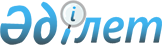 2009 жылға арналған аудан бюджеті туралы
					
			Күшін жойған
			
			
		
					Қызылорда облысы Арал аудандық мәслихатының 2008 жылғы 23 желтоқсандағы N 73 шешімі. Қызылорда облысының Әділет департаменті Арал аудандық Әділет басқармасында 2008 жылы 31 желтоқсанда N 10-3-128 тіркелді. Күші жойылды - Қызылорда облысы Арал аудандық мәслихатының 2010 жылғы 05 наурыздағы N 150 шешімімен      Ескерту. Күші жойылды - Қызылорда облысы Арал аудандық мәслихатының 2010.03.05 N 150 шешімімен.

      Қазақстан Республикасының 2008 жылғы 4 желтоқсандағы Бюджет Кодексіне, сондай-ақ "Қазақстан Республикасындағы жергілікті мемлекеттік басқару туралы" 2001 жылғы 23 қаңтардағы Заңына сәйкес аудандық мәслихаты ШЕШЕМІЗ:



      1. 2009 жылға арналған аудан бюджеті 1-қосымшаға сәйкес мынадай көлемде бекітілсін:



      1) кірістер - 5 097 292 мың теңге, оның ішінде:

      салықтық түсімдер – 485 527 мың теңге;

      салықтық емес түсімдер – 1 341 мың теңге;

      негізгі капиталды сатудан түсетін түсімдер – 8 358 мың теңге;

      трансферттер түсімі – 4 602 263 мың теңге;



      2) шығындар – 5 124 648 мың теңге.



      3) таза бюджеттік кредиттеу – 0;

      бюджеттік кредиттер – 0;

      бюджеттік кредиттерді өтеу – 0;



      4) қаржы активтерімен операциялар бойынша сальдо – 0;

      қаржы активтерін сатып алу – 0;

      мемлекеттің қаржы активтерін сатудан түсетін түсімдер – 0;



      5) бюджет тапшылығы (профициті) – -27 356,0;



      6) бюджет тапшылығын қаржыландыру (профицитін пайдалану) – 27 356,0;

      қарыздар түсімі – 27 356,0;

      қарыздарды өтеу – 27 356,0;

      бюджет қаражатының пайдаланылатын қалдықтары – 27 356,0;

      Бюджет қаражатының бос қалдықтары - 27 356,0;

      Есепті кезең соңындағы бюджет қаражаттарының қалдықтары - 0.

      Ескерту. 1-тармаққа өзгеріс енгізілді - Қызылорда облысы Арал аудандық мәслихатының 2009.02.17 N 82 (2009.01.01 бастап қолданысқа енгізіледі); 2009.03.31 N 92 (2009.01.01 бастап қолданысқа енгізіледі); 2009.04.30 N 99 (2009.01.01 бастап қолданысқа енгізіледі);  2009.07.17 N 114 (2009.01.01 бастап қолданысқа енгізіледі);  2009.10.13 N 117 (2009.01.01 бастап қолданысқа енгізіледі) шешімдерімен.



      1-1. 2009 жылға арналған аудан бюджетіне республикалық бюджет қаржысы есебінен нысаналы даму трансферттері:

      1) Сексеуіл кентінің сумен жабдықтау желісін қайта құруға - 25 515,0 мың теңге;

      2) Арал-Сарыбұлақ топтық су құбырының сорғы бекетінен Жақсықылыш қыстағына дейінгі су құбыры жолдарын қайта құрылымдауға - 138 595,0 мың теңге;

      3) қайта даярлау стратегиясын іске асыру шеңберінде аудандық маңыздағы "Самара-Шымкент-Жақсықылыш-Тоқабай-Абай" автомобиль жолын орташа жөндеуге – 179 612,0 мың теңге;

      ағымдағы нысаналы трансферттері:

      4) Аудандық білім бөліміне барлығы - 232 799,0 мың теңге, оның ішінде: жаңадан іске қосылатын білім беру объектілерін ұстауға - 132 307,0 мың теңге, бастауыш, негізгі орта және жалпы орта білім беретін мемлекеттік мекемелерде лингофондық және мультимедиялық кабинеттер құруға - 33 246,0 мың теңге, мемлекеттік білім беру жүйесінде жаңа технологияларды енгізуге - 50 859,0 мың теңге және негізгі орта және жалпы орта білім беретін мемлекеттік мекемелерде физика, химия, биология кабинеттерін оқу құралдарымен жабдықтауға - 16 387,0 мың теңге;

      5) Ең төменгі күнкөрістің мөлшері өскеніне байланысты мемлекеттік атаулы әлеуметтік көмек көрсетуге - 11 600,0 мың теңге және табысы аз отбасылардағы 18 жасқа дейінгі балаларға мемлекеттік жәрдемақылар төлеуге - 31 200,0 мың теңге;

      6) Ауылдық елді мекендер саласының мамандарын әлеуметтік қолдау шараларын іске асыру үшін - 25 396 мың теңге, оның ішінде аудандық білім бөліміне - 18 981,0 мың теңге, аудандық мәдениет бөліміне - 891,0 мың теңге, жұмыспен қамту және әлеуметтік бағдарламалар бөліміне 356,0 мың теңге және дене шынықтыру және спорт бөліміне 178,0 мың теңге ағымдағы нысаналы трансферт сомасы бөлінгендігі ескерілсін;

      7) Өңірлік жұмыспен қамту және кадрларды қайта даярлау стратегиясын іске асыру шеңберінде аудандық маңызы бар "Самара-Шымкент-Қамыстыбас-Аманөткел-Бөген" автомобиль жолын орташа жөндеуге – 145 906,0 мың теңге;

      8) "Республикалық бюджеттен ағымдағы нысаналы трансферттер есебінен әлеуметтік жұмыс орындар және жастар тәжірбиесі бағдарламасын кеңейту" бюджеттік кіші бағдарламасы бойынша – 25 900 мың теңге.

      Ескерту. Шешім 1-1-тармақпен толықтырылды - Қызылорда облысы Арал аудандық мәслихатының 2009.02.17 N 82 (2009.01.01 бастап қолданысқа енгізіледі); өзгеріс енгізілді - Қызылорда облысы Арал аудандық мәслихатының 2009.04.30 N 99 (2009.01.01 бастап қолданысқа енгізіледі); 2009.07.17 N 114 (2009.01.01 бастап қолданысқа енгізіледі) шешімдерімен.



      1-2. 2009 жылға арналған аудан бюджетіне облыстық бюджет қаржысы есебінен ағымдағы нысаналы трансферттер:

      1) Жалпы білім беретін мектептер жанынан шағын орталықтар ашуға -19 572,0 мың теңге;

      2) Жаңадан ашылатын балалар бақшасын ұстау шығындарына - 4 946,0 мың теңге;

      3) Аудандық маңыздағы "Самара-Шымкент-Жақсықылыш-Тоқабай-Абай" автомобиль жолын орташа жөндеуге - 42 357,0 мың теңге;

      4) 2008-2010 жылдарға арналған Қызылорда облысының қала құрылысын дамытудың аймақтық бағдарламасына сәйкес Сексеуіл кентінің бас жоспарын әзірлеуге - 10 771,0 мың теңге;

      Нысаналы даму трансферттері есебінен:

      5) Қызылжар ауылындағы 250 орындық N 81 мектептің құрылысына -  194 172 мың теңге;

      6) Ақбай ауылындағы 200 орындық N 63 мектептің құрылысына - 60 000 мың теңге;

      7) Қаратерең ауылындағы 300 орындық N 82 мектептің құрылысына -  214 397 мың теңге;

      8) Қосжар ауылындағы 100 орындық N 67 мектептің құрылысына -  60 000 мың теңге;

      9) Сазды ауылындағы 140 орындық N 60 мектептің құрылысына -

59 136 мың теңге;

      10) Аралқүм ауылындағы 250 орындық N 61 мектептің құрылысына -  199 082 мың теңге;

      11) Құланды ауылдық округінің Ақбасты елді мекенінде тұщытатын қондырғысы бар барлау-эксплуатациялық скважинасын бұрғылау жұмыстарына - 2 977,0 мың теңге бөлінгендігі ескерілсін;

      12) Ауылдық округтер мен Арал қаласын абаттандыруға, көшелерді жарықтандыруға, санитариясын қамтамасыз етуге, ауыл ішілік жолдарды ағымдағы жөндеуге әрбір ауылдық округтерге әрқайсысына 1 000,0 мың теңгеден барлығы – 21 000,0 мың теңге, Арал қаласына – 50 000,0 мың теңге ағымдағы нысаналы трансферттер;

      13) Өңірлік жұмыспен қамту және кадрларды қайта даярлау стратегиясын іске асыру шеңберінде абаттандыруға Сексеуіл кенті әкімдігі аппаратына – 39 335,0 мың теңге, Жақсықылыш кенті әкімдігі аппаратына – 10 665,0 мың теңге ағымдағы нысаналы трансферт;

      14) Аудандық білім бөлімі бағдарлама әкімшісіне Шижағы елді мекеніндегі N 57 Е.Көшербаев атындағы орта мектеп ғимаратын күрделі жөндеуге – 50 000,0 мың теңге ағымдағы нысаналы трансферт;

      15) Ұлы Отан соғысы мүгедектері мен ардагерлеріне, Ұлы Отан соғысы жылдарындағы концлагердің жасы кәмелетке толмаған бұрынғы тұтқындарына біржолғы жәрдемақыға – 2 374,0 мың теңге ағымдағы нысаналы трансферт;

      16) Аудандағы елді мекендердегі локалды су жүйелерінің төлқұжаттарын жасауға - 15 115,0 мың теңге ағымдағы нысаналы трансферт;

      17) Аманөткел ауылдық округінің Хан елді мекені тұсындағы Сырдария өзені арқылы өтетін қалқымалы көпірді сатып алуға – 12 000,0 мың теңге ағымдағы нысаналы трансферт;

      18) Мектеп алды даярлықпен балаларды қамтуды көбейту мақсатында  мемлекеттік емес мектепке дейінгі білім ұйымдарында мемлекеттік тапсырыс беруге – 1 792,0 мың теңге;

      19) "Сырдария кітапханасы" көптомдығымен толықтыруға - 4 320,0 мың теңге;

      20) "Жол картасы" аясында "Қарлығаш" балабақшасын күрделі жөндеуге – 15 171,0 мың теңге.

      Ескерту. Шешім 1-2-тармақпен толықтырылды - Қызылорда облысы Арал аудандық мәслихатының 2009.02.17 N 82 (2009.01.01 бастап қолданысқа енгізіледі); өзгеріс енгізілді - Қызылорда облысы Арал аудандық мәслихатының 2009.04.30 N 99 (2009.01.01 бастап қолданысқа енгізіледі); 2009.07.17 N 114 (2009.01.01 бастап қолданысқа енгізіледі); 2009.10.13 N 117 (2009.01.01 бастап қолданысқа енгізіледі) шешімдерімен.



      1-3. Аудан әкімдігінің 2009 жылғы 19 қаңтардағы "2009 жылға арналған аудан бюджеті туралы" Арал аудандық мәслихатының 2008 жылғы 23 желтоқсандағы кезекті он бірінші сессиясының N 73 шешімін іске асыру туралы" Аудан әкімдігінің 2008 жылғы 31 желтоқсандағы N 306 қаулысына өзгерістер мен толықтырулар енгізу туралы" N 3 қаулысы негізінде нысаналы пайдаланылмаған (толық пайдаланылмаған) трансферттерді қайтару сомасы 2 870,0 мың теңге көлемінде қайтарылғандығы ескерілсін.

      Ескерту. Шешім 1-3-тармақпен толықтырылды - Қызылорда облысы Арал аудандық мәслихатының 2009.02.17 N 82 (2009.01.01 бастап қолданысқа енгізіледі) шешімімен.



      2. Аудан бюджетінен облыстық бюджетке кірістерді бөлу нормативі төмендегіше болып белгіленсін:

      жеке табыс салығы аудан бюджетіне – 100 пайыз;

      әлеуметтік салық аудан бюджетіне – 90 пайыз, облыстық бюджетке – 10 пайыз.



      3. Ауылдық жерлерде тұратын және жұмыс істейтін денсаулық сақтау, білім беру, әлеуметтік қамтамасыз ету, мәдениет және спорт мамандарына отын сатып алу бойынша әлеуметтік көмек көрсетуге берілетін бір жолғы ақшалай төлемдер 4 500 теңге көлемінде белгіленсін.

      Ескерту. 3-тармаққа өзгеріс енгізілді - Қызылорда облысы Арал аудандық мәслихатының 2009.03.31 N 92 (2009.01.01 бастап қолданысқа енгізіледі) шешімімен.



      4. Аудан бюджетінен 1999 жылғы 26 шілдесіне дейін "Отан", "Даңқ" ордендерімен марапатталған, "Халық қаһарманы" атағын және республиканың құрметті атақтарын алған азаматтарды әлеуметтік қолдауға айлық есептік көрсеткіштің 2,0 көлемінде белгіленсін.



      5. Аудан бюджетін атқару барысында келесі бюджеттік бағдарламалар секвестрлеуге жатпайтындығы ескерілсін:

      1) арнайы білім беру бағдарламалары бойынша жалпы білім беру;

      2) ерекше жағдайларда сырқаты ауыр адамдарды дәрігерлік көмек көрсететін ең жақын денсаулық сақтау ұйымына жеткізуді ұйымдастыру;



      6. Ауданның жергілікті атқарушы органының резерві 8 390,0 мың теңге көлемінде бекітілсін.



      7. Ауданда білім беру ұйымдарының күрделі жөндеу және материалдық-техникалық базаларын нығайтуға қаралған қаржының ең төменгі көлемі 39 235,0 мың теңге, оның ішінде күрделі жөндеуге 21 421,0 мың теңге, оқулықтарды сатып алу және жеткізуге 17 814,0 мың теңге болып белгіленсін.



      8. Күрделі құрылыс, сумен жабдықтау жүйесін дамытуға, автомобиль жолдарының жұмыс істеуін қамтамасыз ету жұмыстарына және күрделі жөндеуге бөлінген қаржылардың елді мекендер, нысандар (объектілер) бойынша бөлінісі аудан әкімдігінің қаулысы негізінде анықталады.



      9. Арал қаласының, кент, ауылдық округтердің бюджеттік бағдарламалары бойынша шығыс көлемдері 2-қосымшаға сәйкес белгіленсін.



      10. Аудандар және Қызылорда қаласы бюджеттеріне ағымдағы нысаналы трансферттердің бөлінуі Қызылорда облысы әкімдігінің қаулысы негізінде анықталатындығы ескерілсін.



      11. Осы шешім 2009 жылдың 1 қаңтарынан бастап қолданысқа енеді.      Аудандық мәслихаттың

      кезекті он бірінші

      сессиясының төрағасы                     А. Бөлекбаев      Аудандық мәслихат хатшысы                Ә. Әуезов      Арал ауданы мәслихатының

2008 жылғы 23 желтоқсандағы

кезекті он бірінші сессиясының

N 73 шешімімен бекітілген

1-қосымша 

2009 жылға арналған аудан бюджеті      Ескерту. 1-қосымша жаңа редакцияда - Қызылорда облысы Арал аудандық мәслихатының 2009.10.13 N 117 (2009.01.01 бастап қолданысқа енгізіледі) шешімімен.мың теңгеАрал ауданы мәслихатының

2008 жылғы "23" желтоқсандағы

кезекті он бірінші сессиясының

N 73 шешімімен бекітілген

2-қосымша 

Аудандағы қала, кент, ауылдық округтердің бюджеттік бағдарламалары бойынша 2009 жылға арналған шығындар көлемі      Ескерту. 2-қосымша жаңа редакцияда - Қызылорда облысы Арал аудандық мәслихатының 2009.10.13 N 117 (2009.01.01 бастап қолданысқа енгізіледі) шешімімен.Арал ауданы мәслихатының

2008 жылғы "23" желтоқсандағы

кезекті он бірінші сессиясының

N 73 шешімімен бекітілген

3-қосымша       

Инвестициялық жобаларды іске асыруға бағытталған 2009 

жылға арналған аудан бюджетінің бюджеттік даму бағдарламасының тізбесі      Ескерту. Шешім 3-қосымшасымен толықтырылды - Қызылорда облысы Арал аудандық мәслихатының 2009.02.17 N 82 (2009.01.01 бастап қолданысқа енгізіледі); жаңа редакцияда - Қызылорда облысы Арал аудандық мәслихатының 2009.03.31 N 92 (2009.01.01 бастап қолданысқа енгізіледі); 2009.04.30 N 99 (2009.01.01 бастап қолданысқа енгізіледі); 2009.07.17 N 114 (2009.01.01 бастап қолданысқа енгізіледі);  2009.10.13 N 117 (2009.01.01 бастап қолданысқа енгізіледі) шешімдерімен.(мың теңге)
					© 2012. Қазақстан Республикасы Әділет министрлігінің «Қазақстан Республикасының Заңнама және құқықтық ақпарат институты» ШЖҚ РМК
				СанатыСанатыСанатыСанаты2009 ж. сомасы
СыныбыСыныбыСыныбыІшкі сыныбыІшкі сыныбыАтауы
1
2
3
4
5
1. Кірістер50972921Салықтық түсімдер48552701Табыс салығы1967742Жеке табыс салығы19677403Әлеуметтік салық1714461Әлеуметтік салық17144604Меншікке салынатын салықтар1000401Мүлікке салынатын салықтар655043Жер салығы69084Көлік құралдарына салынатын салық269835Бірыңғай жер салығы64505Тауарларға, жұмыстарға және қызметтерге салынатын ішкі салықтар141032Акциздер36683Табиғи және басқа ресурстарды пайдаланғаны үшін түсетін түсімдер46834Кәсіпкерлік және кәсіби қызметті жүргізгені үшін алынатын алымдар52265Құмар ойын бизнеске салық52608Заңдық мәнді іс-әрекеттерді жасағаны және (немесе) оған уәкілеттігі бар мемлекеттік органдар немесе лауазымды адамдар құжаттар бергені үшін алынатын міндетті төлемдер31641Мемлекеттік баж31642Салықтық емес түсімдер114401Мемлекеттік меншіктен түсетін кірістер6315Мемлекет меншігіндегі мүлікті жалға беруден түсетін кірістер63102Мемлекеттік бюджеттен қаржыландырылатын мемлекеттік мекемелердің тауарларды (жұмыстарды, қызметтерді) өткізуінен түсетін түсімдер101Мемлекеттік бюджеттен қаржыландырылатын мемлекеттік мекемелердің тауарларды (жұмыстарды, қызметтерді) өткізуінен түсетін түсімдер1006Басқа да салықтық емес түсімдер5031Басқа да салықтық емес түсімдер5033Негізгі капиталды сатудан түсетін түсімдер835803Жерді және материалдық емес активтерді сату83581Жерді сату19402Материалдық емес активтерді сату64184Трансферттердің түсімдері460226302Мемлекеттік басқарудың жоғары тұрған органдарынан түсетін трансферттер46022632Облыстық бюджеттен түсетін трансферттер4602263Функционалдық топФункционалдық топФункционалдық топФункционалдық топСомасы
Бюджеттік бағдарламалардың әкімшісіБюджеттік бағдарламалардың әкімшісіБюджеттік бағдарламалардың әкімшісіБағдарламаБағдарламаАтауы
2.Шығындар51246481Жалпы сипаттағы мемлекеттік қызметтер233754Мемлекеттік басқарудың жалпы функцияларын орындайтын өкілді, атқарушы және басқа органдар207584112Аудан (облыстық маңызы бар қала) мәслихатының аппараты12865001Аудан (облыстық маңызы бар қала) мәслихатының қызметін қамтамасыз ету12865122Аудан (облыстық маңызы бар қала) әкімінің аппараты48802001Аудан (облыстық маңызы бар қала) әкімінің қызметін қамтамасыз ету48802123Қаладағы аудан, аудандық маңызы бар қала, кент,ауыл (село), ауылдық (селолық) округ әкімінің аппараты145917001Қаладағы ауданның, аудандық маңызы бар қаланың, кенттің, ауылдың (селоның), ауылдық (селолық) округтің әкімі аппаратының қызметін қамтамасыз ету145917Қаржылық қызмет12006452Ауданның (облыстық маңызы бар қаланың) қаржы бөлімі12006001Қаржы бөлімінің қызметін қамтамасыз ету12006Жоспарлау және статистикалық қызмет14164453Ауданның (облыстық маңызы бар қаланың) экономика және бюджеттік жоспарлау бөлімі14164001Экономика және бюджеттік жоспарлау бөлімінің қызметін қамтамасыз ету141642Қорғаныс3907Әскери мұқтаждар3343122Аудан (облыстық маңызы бар қала) әкімінің аппараты3343005Жалпыға бірдей әскери міндетті атқару шеңберіндегі іс-шаралар3343Төтенше жағдайлар жөніндегі жұмыстарды ұйымдастыру564122Аудан (облыстық маңызы бар қала) әкімінің аппараты564006Аудан (облыстық маңызы бар қала) ауқымындағы төтенше жағдайлардың алдын алу және оларды жою5643Қоғамдық тәртіп, қауіпсіздік, құқықтық, сот, қылмыстық-атқару қызметі2789Құқық қорғау қызметі2789458Ауданның (облыстық маңызы бар қаланың) тұрғын үй коммуналдық шаруашылығы, жолаушылар көлігі және автомобиль жолдары бөлімі2789021Елді мекендерде жол жүрісі қауіпсіздігін қамтамасыз ету27894Білім беру3528728Мектепке дейінгі тәрбие және оқыту226286464Ауданның (облыстық маңызы бар қаланың) білім беру бөлімі226286009Мектепке дейінгі тәрбие ұйымдарының қызметін қамтамасыз ету226286Бастауыш, негізгі орта және жалпы орта білім беру2478422123Қаладағы аудан, аудандық маңызы бар қала, кент, ауыл (село), ауылдық (селолық) округ әкімінің аппараты340005Ауылдық (селолық) жерлерде балаларды мектепке дейін тегін алып баруды және кері алып келуді ұйымдастыру340464Ауданның (облыстық маңызы бар қаланың) білім беру бөлімі2478082003Жалпы білім беру2380304006Балалар үшін қосымша білім беру46919010Республикалық бюджеттен берілетін нысаналы трансферттердің есебінен білім берудің мемлекеттік жүйесіне оқытудың жаңа технологияларын енгізу50859Білім беру саласындағы өзге де қызметтер824020464Ауданның (облыстық маңызы бар қаланың) білім беру бөлімі37233001Білім беру бөлімінің қызметін қамтамасыз ету14558005Ауданның (облыстық маңызы бар қаланың) мемлекеттік білім беру мекемелер үшін оқулықтар мен оқу-әдістемелік кешендерді сатып алу және жеткізу22134007Аудандық (қалалық) ауқымдағы мектеп олимпиадаларын және мектептен тыс іс-шараларды өткізу541467Ауданның (облыстық маңызы бар қаланың) құрылыс бөлімі786787037Білім беру объектілерін салу және реконструкциялау7867875Денсаулық сақтау814Денсаулық сақтау саласындағы өзге де қызметтер814123Қаладағы аудан, аудандық маңызы бар қала, кент, ауыл (село), ауылдық (селолық) округ әкімінің аппараты814002Ерекше жағдайларда сырқаты ауыр адамдарды дәрігерлік көмек көрсететін ен жақын денсаулық сақтау ұйымына жеткізуді ұйымдастыру8146Әлеуметтік көмек және әлеуметтік қамсыздандыру335213Әлеуметтік көмек310925451Ауданның (облыстық маңызы бар қаланың) жұмыспен қамту және әлеуметтік бағдарламалар бөлімі304044002Еңбекпен қамту бағдарламасы49502003Қайтыс болған Совет одағы батырларын, "Халық қаһармандарын", Социалистік Еңбек ерлерін, Даңқ Орденнің үш дәрежесімен және "Отан" орденімен марапатталған соғыс ардагерлері мен мүгедектерін жерлеу рәсімдері бойынша қызмет көрсету17004Ауылдық жерлерде тұратын денсаулық сақтау, білім беру, әлеуметтік қамтамасыз ету, мәдениет және спорт мамандарына отын сатып алуға Қазақстан Республикасының заңнамасына  сәйкес әлеуметтік көмек көрсету7182005Мемлекеттік атаулы әлеуметтік көмек27987006Тұрғын үй көмегі40726007Жергілікті өкілетті органдардың шешімі бойынша азаматтардың жекелеген топтарына әлеуметтік көмек90750091999 жылдың 26 шілдесіне дейін "Отан", "Даңқ" ордендерімен марапатталған, "Халық қаһарманы" атағын және республиканың құрметті атақтарын алған азаматтарды әлеуметтік қолдау291010Үйден тәрбиеленіп оқытылатын мүгедек балаларды материалдық қамтамасыз ету2147014Мұқтаж азаматтарға үйде әлеуметтік көмек көрсету1677201618 жасқа дейінгі балаларға мемлекеттік жәрдемақылар142685017Мүгедектерді оңалту жеке бағдарламасына сәйкес, мұқтаж мүгедектерді міндетті гигиеналық құралдармен қамтамасыз етуге, және ымдау тілі мамандарының, жеке көмекшілердің қызмет көрсету14541Әлеуметтік көмек және әлеуметтік қамтамасыз ету салаларындағы өзге де қызметтер24288451Ауданның (облыстық маңызы бар қаланың) жұмыспен қамту және әлеуметтік бағдарламалар бөлімі24288001Жұмыспен қамту және әлеуметтік бағдарламалар бөлімінің қызметін қамтамасыз ету22400011Жәрдемақыларды және басқа да әлеуметтік төлемдерді есептеу, төлеу мен жеткізу бойынша қызметтерге ақы төлеу18887Тұрғын үй-коммуналдық шаруашылық261351Коммуналдық шаруашылық190309458Ауданның (облыстық маңызы бар қаланың) тұрғын үй-коммуналдық шаруашылығы, жолаушылар көлігі және автомобиль жолдары бөлімі26199012Сумен жабдықтау және су бөлу жүйесінің қызмет етуі23222029Сумен жабдықтау жүйесін дамыту2977467Ауданның (облыстық маңызы бар қаланың) құрылыс бөлімі164110006Сумен жабдықтау жүйесін дамыту164110Елді-мекендерді көркейту71042123Қаладағы аудан, аудандық маңызы бар қала, кент, ауыл (село), ауылдық (селолық) округ әкімінің аппараты39200008Елді мекендерде көшелерді жарықтандыру7002009Елді-мекендердің санитариясын қамтамасыз ету6631011Елді-мекендерді абаттандыру және көгалдандыру25567458Ауданның (облыстық маңызы бар қаланың) тұрғын үй-коммуналдық шаруашылығы, жолаушылар көлігі және автомобиль жолдары бөлімі31842018Елді-мекендерді абаттандыру және көгалдандыру318428Мәдениет, спорт, туризм және ақпараттық кеңістік150597Мәдениет саласындағы қызмет62879455Ауданның (облыстық маңызы бар қаланың) мәдениет және тілдерді дамыту бөлімі62879003Мәдени-демалыс жұмысын қолдау62879Спорт12181465Ауданның (облыстық маңызы бар қаланың) дене шынықтыру және спорт бөлімі9768005Ұлттық және бұқаралық спорт түрлерін дамыту5441006Аудандық (облыстық маңызы бар қалалық) деңгейде спорттық жарыстар өткізу4327467Ауданның (облыстық маңызы бар қаланың) құрылыс бөлімі2413008Спорт объектілерін дамыту2413Ақпараттық кеңістік54062455Ауданның (облыстық маңызы бар қаланың) мәдениет және тілдерді дамыту бөлімі49511006Аудандық (қалалық) кітапханалардың жұмыс істеуі48331007Мемлекеттік тілді және Қазақстан халықтарының басқа да тілдерін дамыту1180456Ауданның (облыстық маңызы бар қаланың) ішкі саясат бөлімі4551002Бұқаралық ақпарат құралдары арқылы мемлекеттік ақпарат саясатын жүргізу4551Мәдениет, спорт, туризм және ақпараттық кеңістікті ұйымдастыру жөніндегі өзге де қызметтер21475455Ауданның (облыстық маңызы бар қаланың) мәдениет және тілдерді дамыту бөлімі7325001Мәдениет және тілдерді дамыту бөлімінің қызметін қамтамасыз ету7325Жергілікті органдардың аппараттары7325456Ауданның (облыстық маңызы бар қаланың) ішкі саясат бөлімі8345001Ішкі саясат бөлімінің қызметін қамтамасыз ету7195003Жастар саясат саласындағы өңірлік бағдарламаларды іске асыру1150465Ауданның (облыстық маңызы бар қаланың) дене шынықтыру және спорт бөлімі5805001Дене шынықтыру және спорт бөлімінің қызметін қамтамасыз ету58059Отын-энергетика кешені және жер қойнауын пайдалану 2275Отын-энергетика кешені және жер қойнауын пайдалану саласындағы өзге де қызметтер2275458Ауданның (облыстық маңызы бар қаланың) тұрғын үй коммуналдық шаруашылығы, жолаушылар көлігі және автомобиль жолдары бөлімі 2275019Жылу-энергетикалық жүйені дамыту227510Ауыл, су, орман, балық шаруашылығы, ерекше қорғалатын табиғи аумақтар, қоршаған ортаны және жануарлар дүниесін қорғау, жер қатынастары91709Ауыл шаруашылығы35428453Ауданның (облыстық маңызы бар қаланың) экономика және бюджеттік жоспарлау бөлімі25396099Республикалық бюджеттен берілетін нысаналы трансферттер есебінен ауылдық елді мекендер саласының мамандарын әлеуметтік қолдау шаралырын іске асыру25396462Ауданның (облыстық маңызы бар қаланың) ауыл шаруашылық бөлімі9629001Ауыл шаруашылығы бөлімінің қызметін қамтамасыз ету8129004Ауру жануарларды санитарлық союды ұйымдастыру1500467Ауданның (облыстық маңызы бар қаланың) құрылыс бөлімі403010Ауыл шаруашылығы объектілерін дамыту403Жер қатынастары6281463Ауданның (облыстық маңызы бар қаланың) жер қатынастары бөлімі6281001Жер қатынастары бөлімінің қызметін қамтамасыз ету6281Ауыл, су, орман, балық шаруашылығы және қоршаған ортаны қорғау мен қатынастары саласындағы өзге де қызметтер50000123Қаладағы аудан, аудандық маңызы бар қала, кент, ауыл (село), ауылдық (селолық) округ әкімінің аппараты50000019Өңірлік жұмыспен қамту және кадрларды қайта  даярлау стратегиясын іске асыру шеңберінде ауылдарда (селоларда), ауылдық (селолық) округтерде әлеуметтік жобаларды қаржыландыру5000011Өнеркәсіп, сәулет, қала құрылысы және құрылыс қызметі27285Сәулет, қала құрылысы және құрылыс қызметі27285467Ауданның (облыстық маңызы бар қаланың) құрылыс бөлімі7069001Құрылыс бөлімінің қызметін қамтамасыз ету5589108Жергілікті бюджеттік инвестициялық және концессиялық жобалардың техникалық-экономикалық негіздемелерін әзірлеу және оларға сараптама жасау1480468Ауданның (облыстық маңызы бар қаланың) сәулет және қала құрылысы бөлімі20216001Қала құрылысы және сәулет бөлімінің қызметін қамтамасыз ету5963Жергілікті органдардың аппараттары5963Мемлекеттік органдарды материалдық-техникалық жарақтандыру0003Аудан аумағында қала құрылысын дамытудың кешенді схемаларын, аудандық (облыстық) маңызы бар қалалардың, кенттердің және өзге де ауылдық елді мекендердің бас жоспарларын әзірлеу1425312Көлік және коммуникация455924Автомобиль көлігі455924123Қаладағы аудан, аудандық маңызы бар қала, кент, ауыл (село), ауылдық (селолық) округ әкімінің аппараты53850013Аудандық маңызы бар қалаларда, кенттерде, ауылдарда (селоларда), округтерде автомобиль жолдарының жұмыс істеуін қамтамасыз ету53850458Ауданның (облыстық маңызы бар қаланың) тұрғын үй-коммуналдық шаруашылығы, жолаушылар көлігі және автомобиль жолдары бөлімі402074008Өңірлік жұмыспен қамту және кадрларды қайта  даярлау стратегиясын іске асыру шеңберінде аудандық маңызы бар автомобиль жолдарын, қала және елді-мекендер көшелерін жөндеу және ұстау319239023Автомобиль жолдарының жұмыс істеуін қамтамасыз ету8283513Басқалар20813Кәсіпкерлік қызметті қолдау және бәсекелестікті қорғау5917469Ауданның (облыстық маңызы бар қаланың) кәсіпкерлік бөлімі5917001Кәсіпкерлік бөлімі қызметін қамтамасыз ету5687003Кәсіпкерлік қызметті қолдау230Басқалар14896452Ауданның (облыстық маңызы бар қаланың) қаржы бөлімі9790012Ауданның (облыстық маңызы бар қаланың) жергілікті атқарушы органының резерві8390014Заңды тұлғалардың жарғылық капиталын қалыптастыру немесе ұлғайту1400458Ауданның (облыстық маңызы бар қаланың) тұрғын үй-коммуналдық шаруашылығы, жолаушылар көлігі және автомобиль жолдары бөлімі5106001Тұрғын үй-коммуналдық шаруашылығы, жолаушылар көлігі және автомобиль жолдары бөлімінің қызметін қамтамасыз ету510615Трансферттер9489Трансферттер9489452Ауданның (облыстық маңызы бар қаланың) қаржы бөлімі9489006Нысаналы пайдаланылмаған (толық пайдаланылмаған) трансферттерді қайтару2870024Мемлекеттік органдардың функцияларын мемлекеттік басқарудың төмен тұрған деңгейлерінен жоғарғы деңгейлерге беруге байланысты жоғарғы тұрған бюджеттерге берілетін ағымдағы нысаналы трансферттер66193. Таза бюджеттік кредит беру04. Қаржы активтерімен жасалатын операциялар бойынша сальдо05. Бюджет тапшылығы (профициті)-273566. Бюджет тапшылығын қаржыландыру (профицитті пайдалану)273568Бюджет қаражаттарының пайдаланылатын қалдықтары27356Бюджет қаражаты қалдықтары273561Бюджет қаражатының бос қалдықтары2735601Бюджет қаражатының бос қалдықтары273562Есепті кезең соңындағы бюджет қаражатының қалдықтары001Есепті кезең соңындағы бюджет қаражатының қалдықтары0NАтауыКБК-(123001003) Жергілікті органдардың аппаратыКБК-(123001009) Мемлекеттік органда-ры материалдық техника-лық жарақтандыру бюджет-

тік бағдарламасыКБК-(123002000) Ерекше жағдай-

ларда сырқаты ауыр адамдар-ды дәрігер-лік көмек көрсете-тін ең жақын денсау-

лық сақтау ұйымына жеткізу-ді ұйымдас-тыру бюджет-

тік бағдарламасыКБК-(123009000) Елді мекендер-дің санитариясын қамтама-

сыз ету бюджеттік бағдарла-масыКБК-(123011000) Елді мекендер-ді абаттандыру және көгалдан-дыру бюджеттік бағдарла-масыКБК-(123005000) Ауылдық жерлерде балалар-ды мектепке дейін тегін алып баруды және кері алып келуді ұйымдас-тыру бюджет-

тік бағдарламасыКБК-(123008000) Елді мекен-дерде-гі көшелерді жарық-танды-ру бюджеттік бағдарламасыКБК-(123019028) Өңірлік жұмыспен қамту және кадрларды қайта даярлау стратегиясын іске асыру шеңберін-де ауылдарда (селолар-да), ауылдық (селолық) округтер-де әлеумет-

тік жобаларды қаржылан-дыру бюджеттік бағдарла-масыКБК-(123013015) Аудандық маңызы бар қалалар-да, кенттер-де, ауылдар-да, (селоларда), ауылдық (село-

лық) округтерде автомобиль жолдарының жұмыс істеуін қамтама-сыз ету бюджет-

тік бағдарламасыБарлығы:
1Қала әкімінің аппараты2136605449849455225000090831
2Сексеуіл кенті әкімінің аппараты962701401233933549225
3Жақсықылыш кенті әкімінің аппараты636001181231066517266
4Аралқұм а/о әкімінің аппараты512224367153006197
5Аманөткел а/о әкімінің аппараты6269136128010007623
6Бөген а/о әкімінің аппараты56053610156656
7Октябрь а/о әкімінің аппараты550628817702456630
8Жаңақұрылыс а/о әкімінің аппараты588378367275007224
9Қаратерең а/о әкімінің аппараты5972703610152907383
10Жіңішкеқұм а/о әкімінің аппараты520129368152006281
11Қарақұм а/о әкімінің аппараты596006010157035
12Құланды а/о әкімінің аппараты52771103610156438
13Қамыстыбас а/о әкімінің аппараты60610907151803007346
14Райым а/о әкімінің аппараты520603812006444
15Мергенсай а/о әкімінің аппараты52463638155005006335
16Бекбауыл а/о әкімінің аппараты5057593810156169
17Қосаман а/о әкімінің аппараты447940381015505622
18Ақирек а/о әкімінің аппараты4821473810155921
19Қосжар а/о әкімінің аппараты393844386653505035
20Сазды а/о әкімінің аппараты4734385155005787
21Атанши а/о әкімінің аппараты498468387153006105
22Сапақ а/о әкімінің аппараты4427133810155493
23Жетес би а/о4845423810155940
24Беларан а/о39711133610155135
Қала, кент, ауыл әкімінің аппараты жинағы:145917
814
6631
26022
340
7002
50000
53395
290121
Функционалдық топФункционалдық топФункционалдық топФункционалдық топФункционалдық топФункционалдық топСомасы
Кіші функцияКіші функцияКіші функцияКіші функцияКіші функцияБюджеттік бағдарламалардың әкімшісіБюджеттік бағдарламалардың әкімшісіБюджеттік бағдарламалардың әкімшісіБюджеттік бағдарламалардың әкімшісіБағдарламаБағдарламаБағдарламаКіші бағдарламаКіші бағдарламаАтауы
ШЫҒЫНДАР9566904Білім беру78678709Білім беру саласындағы өзге де қызметтер786787467Ауданның (облыстық маңызы бар қаланың) құрылыс бөлімі786787002Білім беру объектілерін дамыту786787015Жергілікті бюджет қаражаты есебінен786787оның ішінде:Қызылжар ауылындағы 250 орындық N 81 мектептің құрылысына194172Ақбай ауылындағы 200 орындық N 63 мектептің құрылысына60000Қаратерең ауылындағы 300 орындық N 82 мектептің құрылысына214397Қосжар ауылындағы 100 орындық N 67 мектептің құрылысына60000Сазды ауылындағы 140 орындық N 60 мектептің құрылысына59136Аралқұм ауылындағы 250 орындық N 61 мектептің құрылысына1990827Тұрғын үй-коммуналдық шаруашылық16708702Коммуналдық шаруашылық167087458Ауданның (облыстық маңызы бар қаланың) тұрғын үй-коммуналдық шаруашылығы, жолаушылар көлігі және автомобиль жолдары бөлімі2977029Сумен жабдықтау жүйесін дамыту2977015Жергілікті бюджет қаражаты есебінен2977оның ішінде:Құланды ауылдық округінің Ақбасты елді мекенінде тұщытатын қондырғысы бар барлау-эксплуатациялық скважинасын бұрғылау2977467Ауданның (облыстық маңызы бар қаланың) құрылыс бөлімі164110006Сумен жабдықтау жүйесін дамыту164110011Республикалық бюджеттен берілетін трансферттер есебінен164110оның ішінде:Сексеуіл кентінің сумен жабдықтау желісін қайта құруға25515Арал-Сарыбұлақ топтық су құбырының сорғы бекетінен Жақсықылыш қыстағына дейінгі су құбыры жолдарын қайта құрылымдауға1385958Мәдениет, спорт, туризм және ақпараттық кеңестік2413Мәдениет саласындағы қызмет2413467Ауданның (облыстық маңызы бар қаланың) құрылыс бөлімі2413008Спорт объектілерін дамыту2413015Жергілікті бюджет қаражаты есебінен241310Ауыл, су, орман, балық шаруашылығы, ерекше қорғалатын табиғи аумақтар, қоршаған ортаны және жануарлар дүниесін қорғау, жер қатынастары403О1Ауыл шаруашылығы403467Ауданның (облыстық маңызы бар қаланың) құрылыс бөлімі403010Ауыл шаруашылығы объектілерін дамыту403015Жергілікті бюджет қаражаты есебінен403